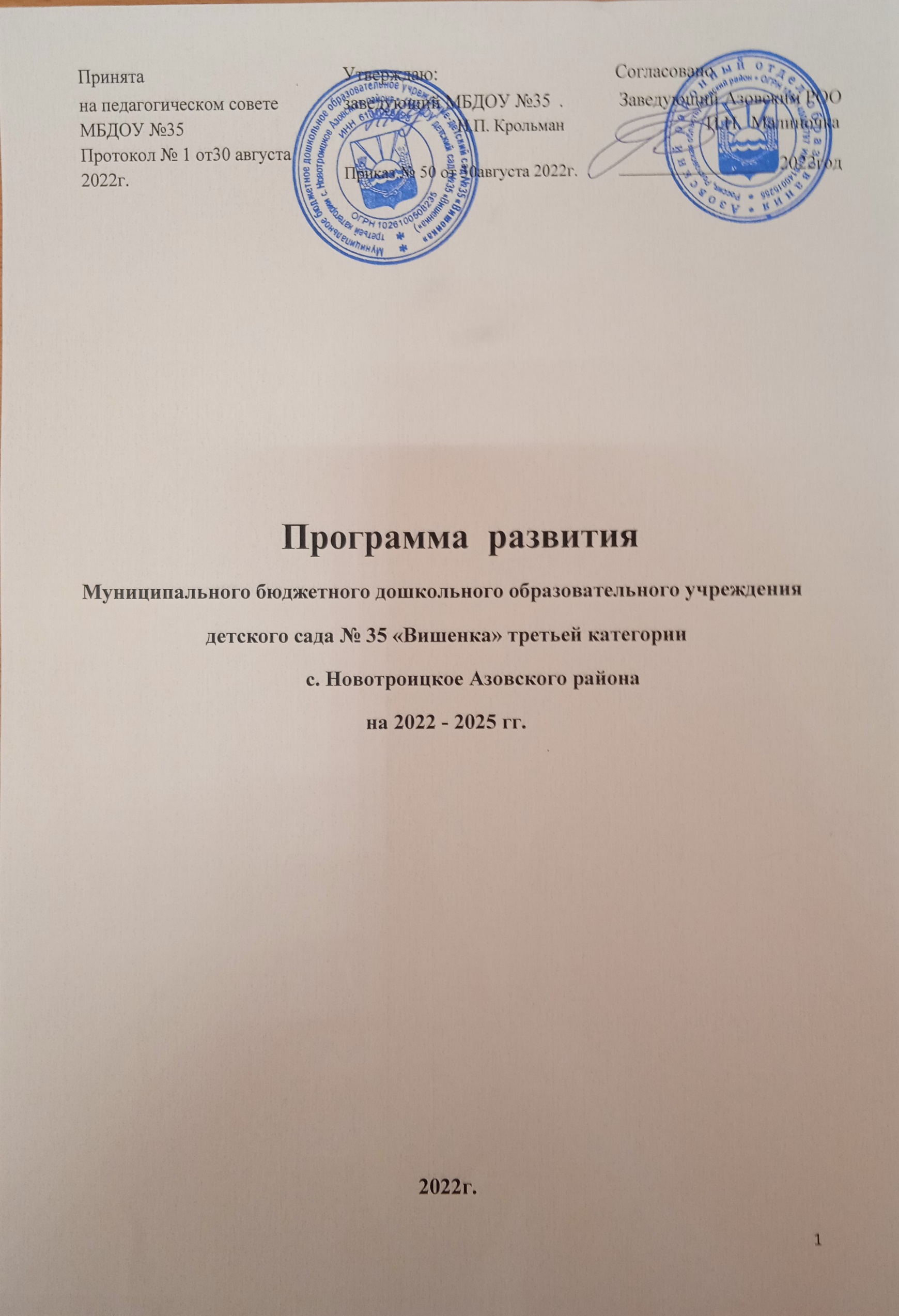 СОДЕРЖАНИЕ1. ПОЯСНИТЕЛЬНАЯ ЗАПИСКАСовременное образование находится на новом этапе развития – идёт  его модернизация. Этому способствуют как социальные, так и экономические перемены, происходящие в обществе. Проблема качества дошкольного образования в последние годы приобрела актуальный характер. В общегосударственном плане новое качество образования – это его соответствие современным жизненным потребностям развития страны. Очевидно, что сегодня в условиях современного образования каждое дошкольное учреждение должно, поддерживать свою конкурентоспособность, занимая, таким образом, свою индивидуальную нишу в общем образовательном пространстве. Такие качества, как формирование  креативных  и социальных компетентностей, готовности к переобучению востребованы целыми творческими коллективами, которые постоянно совершенствуют своё профессиональное мастерство, проявляя инициативность, способность творчески мыслить и находить нестандартные решения, доказывая, таким образом, свою необходимость.Реализация основных направлений развития системы дошкольного образования невозможна без ключевых общесистемных изменений в дошкольном учреждении. Содержание образования сегодня направлено не только на приобретение знаний воспитанниками, но и на развитие личности, где ребёнок выступает как субъект разнообразных видов детской деятельности в условиях самореализации в окружающем мире, развитие его познавательных и созидательных способностей. Ориентация на ребёнка и его потребности, создание в дошкольном учреждении условий, обеспечивающих гармоническое развитие личности каждого ребёнка и сотрудника, мотивация на эффективную деятельность – такова суть педагогического процесса на дифференцированной основе.Необходимость разработки данной программы обусловлена не только рядом причин, указанных выше. Становится объективным появление новой модели ДОУ, пересмотр управления системой образования, в воспитательно-образовательном процессе, в научно-методической, опытно- экспериментальной деятельности учреждения. Разработка содержания работы дошкольного образовательного учреждения потребовала по-новому подойти к его отбору с учётом природно-климатических, экологических, экономических, социальных, культурно-ценностных особенностей села, в котором живут дети. Изменения, происходящие в содержании начального образования, поставили нас перед необходимостью пересмотра содержания работы, поиска новых путей и условий развития ребёнка, внедрения педагогических технологий, создавая возможность для  профессионального творчества и инновационных процессов в повышении качества дошкольного образования. На основе выше изложенного, а также в соответствии с Конституцией РФ, Законом Российской Федерации «Об образовании в Российской Федерации», ФГОС ДО, Уставом ДОУ, Декларацией прав ребёнка, Конвенцией о правах ребёнка, Санитарно-эпидемиологических правил и нормативов СанПиН 2.4.1.3049-13 разработана Программа развития муниципального бюджетного дошкольного образовательного учреждения детский сад №35 «Вишенка» с. Новотроицкое.2. ПАСПОРТ ПРОГРАММЫ РАЗВИТИЯ3.ИНФОРМАЦИОННАЯ СПРАВКА ОБ ОБРАЗОВАТЕЛЬНОМ       УЧРЕЖДЕНИИ3.1. Общие сведения о ДОУПолное наименованиемуниципальное  бюджетное образовательное учреждение - детский сад №35 «Вишенка» третьей категории  с. Новотроицкое Азовского районаСокращенное наименование МБДОУ №35 «Вишенка»Фактический (юридический) адрес:346759 Ростовская область, Азовский район, с. Новотроицкое, ул. Гагарина10в телефон (886342)94675 krolman2000@mail.ru , модульное здание на улице Школьной 12Лицензия на осуществление образовательной деятельности №4809, выданной 23/06/2015гРежим работыпятидневная рабочая неделя с пребыванием детей с 7.00 до 19.00 часов,суббота, воскресенье – выходныеДетский сад функционирует с 1986 года, расположен в нетиповом кирпичном здании, рассчитан на две группы. В 2014 году на улице Школьной с. Новотроицкое   установлено модульное здание на 40 мест - на 2 группы. В настоящее время в ДОУ функционирует четыре группы. Детский сад посещают воспитанники от 1,5 до 7-ми лет. Списочный состав на 01.09.2019 года – 72 человека.  Контингент воспитанников формируется в соответствии с их возрастом. Комплектование групп воспитанниками осуществляется на основании Устава ДОУ, Правил приема детей в дошкольное образовательное учреждение.3.2. Ближайшее окружение учреждения (социум) Детский сад расположен в экологически чистом районе с. Новотроицкое. Образовательная организация имеет благоприятное социально-культурное окружение: МОУ Новотроицкое ООШ, ФАП, почта. Это создает благоприятные возможности для обогащения деятельности в МБДОУ, расширяет спектр возможностей по организации оздоровительной, коррекционной работы, осуществлению сотрудничества с общественными организациями3.3. Кадровая характеристикаВажной характеристикой готовности педагогических работников к осуществлению профессионально-педагогической деятельности является их профессиональная компетентность, от которой зависит качество выполняемых ими функций. Одним из качественных показателей профессиональной компетенции педагогических работников является уровень квалификационной категории. Аттестация педагогических кадров носит системный характер и осуществляется в соответствии с перспективным планом работы. 3  педагога прошли курсы повышения квалификации.Обеспеченность кадрами – 100%.уровень профессиональной компетентности педагогов (наличие квалификационных категорий);Таким образом, уровень базового образования педагогов достаточный, наблюдается рост профессиональной компетенции, совершенствуется педагогическое мастерство, что оказывает положительное влияние на качество воспитательно-образовательного процесса.Перспективный план повышения квалификации педагогов МБДОУ                             2022/2023           2023/2024         2024/2025                                                  3	         1	          0	Педагоги ДОУ систематически повышают свой профессиональный уровень на курсах повышения квалификации. Педагогический коллектив дошкольного образовательного учреждения объединён едиными целями на решение задач и приоритетов дошкольного образования, имеет благоприятный психологический климат. Повышение квалификации педагогических и руководящих работников проводится в системе и осуществляется в соответствии с графиком. В учреждении работает достаточно молодой, работоспособный творческий коллектив, обладающий достаточным потенциалом для результативного осуществления учебно-воспитательного процесса и внедрения инновационных процессов в педагогическую деятельность.Творческий потенциал педагогического коллектива показывает тенденцию роста активности и их самостоятельности, стремления к новациям и исследованиям.Сведения о педагогических кадрах   МБДОУ № 35 «Вишенка»   3.4. Материально-техническое обеспечениеОсновная задача ДОУ– создавать условия, при которых дети развиваются, им интересно, а в итоге ребенок полноценно проживает дошкольный возраст, развит и мотивированным переходит на следующий уровень образования. Большая роль в эффективности качества образовательного процесса в детском саду отводится материально- техническому обеспечению ДОУ и оснащённости образовательного процесса. Для реализации целей Программы ДОУ созданы оптимальные материально-технические условия: А) согласно Санитарно-эпидемиологическим правилам и нормативам СанПиН 2.4.1.3049-13"Санитарно-эпидемиологические требования к устройству, содержанию и организации режима работы дошкольных образовательных организаций" (утв. постановлением Главного государственного санитарного врача РФ от 15 мая 2013 г. N 26).Здание общей площадью 132.5 м, вТип здания – приспособленное помещение; модульное здание.Год ввода в  эксплуатацию –1986.г; 2014г.Фактическая наполняемость –72чел.В дошкольном учреждении создана материально-техническая база для жизнеобеспечения и развития детей. В здании детского сада имеется отопление, вода, канализация, сантехническое оборудование в удовлетворительном состоянии. Обеспечение образовательной деятельности оснащенными зданиями, строениями, сооружениями, помещениями и территориямиПомещения для осуществления образовательной и игровой деятельности :Обеспечение образовательного процесса оборудованными учебными кабинетами, объектами для проведения практических занятий, объектами физической культуры и спорта по заявленным к лицензированию образовательным программамТерритория детского сада благоустроенная, имеются цветники, огород. За каждой группой закреплен участок, оснащенный песочницами, скамейками, малыми спортивными формами. На территории детского сада расположена спортивная площадка с беговой дорожкой, дугами для лазания, лестницами и малыми спортивными формами. Имеется уличное освещение.Б) Требования в соответствие с правилами пожарной безопасностиВ дошкольном учреждении организована работа по обеспечению безопасности участников образовательного процесса, в соответствии с Уставом ДОУ, Правилами внутреннего трудового распорядка, должностными инструкциями и инструкциями по охране труда и пожарной безопасности.Обеспечение безопасности участников образовательного процесса ведётся по направлениям:-обеспечение охраны труда сотрудников ДОУ;-обеспечение охраны жизни и здоровья воспитанников (пожарная безопасность, безопасность в быту, личная безопасность, профилактика детского дорожно-транспортного травматизма);-пожарная безопасность;-предупреждение и ликвидация чрезвычайных ситуаций;-антитеррористическая защита. Территория ДОУ огорожена металлическим забором,  установлена автоматическая пожарная сигнализация и речевое оповещение на случай пожара; изготовлены планы эвакуации в соответствии с современными требованиями; имеются порошковые огнетушители с паспортами.  - Имеются инструкции, определяющие действия персонала, и планы пожарной эвакуации людей. ДОУ укомплектовано необходимыми средствами противопожарной безопасности. - В детском саду систематически проводятся эвакуационные занятия, согласно утвержденным планам, на которых отрабатываются действия всех работников ДОУ и воспитанников на случай возникновения чрезвычайной ситуации. - С воспитанниками дошкольного учреждения проводятся занятия по ОБЖ (используются формы проведения с учетом возрастных особенностей детей), игры по охране здоровья и безопасности, направленные на воспитание у детей сознательного отношения к своему здоровью и жизни.- В ДОУ имеются информационные стенды, в которых помещается информация для родителей о детских заболеваниях, мерах их предупреждения, профилактических мероприятий по детскому дорожно-транспортному травматизму, правам ребёнка, противопожарной безопасности. - Комиссией по охране труда, составляются акты осмотра детских площадок, других помещений для работы с детьми, ежедневно ответственными лицами осуществляется контроль с целью своевременного устранения причин, несущих угрозу жизни и здоровью воспитанников и работниковДля безопасного пребывания детей в ДОУ организовано круглосуточное дежурство сторожей. Количество случаев травматизма сотрудников и воспитанников в ДОУ не зарегистрировано.Г) требования к средствам обучения и воспитания в соответствие с возрастными и индивидуальными особенностями детейОборудование основных групповых помещений, спальных, умывальных и раздевальных комнат соответствует росту и возрасту детей. Функциональные размеры приобретаемой и используемой детской мебели стульев и столов соответствуют обязательным требованиям, установленным техническими регламентам.Детская мебель и оборудование для помещений имеются в достаточном количестве, изготовлены из материалов, безвредных для здоровья детей и имеют документы, подтверждающие их происхождение и безопасность.Во всех возрастных группах организованы специальные центры для разнообразной детской деятельности: игровой, театрализованной,  изобразительной, конструктивной, опытнической, двигательной. Все центры оснащены необходимыми материально-техническими ресурсам и безопасны для здоровья ребенка.Гигиенические требования (освещенность, температурный режим, наличие маркированной мебели необходимых размеров, оформление учебной зоны) в МДОУ строго соблюдаются, что подтверждается данными производственного контроля. Кроме того, в МДОУ проводится систематический контроль за режимом занятий, правильностью распределения учебной нагрузки в течение дня и недели. При построении образовательного процесса в МДОУ учитывается принцип не перегружать ребенка большим количеством занятий, а осуществлять реализацию содержания общеобразовательных программ дошкольного образования в повседневной жизни, в совместной деятельности с детьми, наполнив её интересными делами, идеями, поощряя детскую инициативу и самостоятельность.Медицинское обслуживание детского сада обеспечивают:-  органы здравоохранения на основании  договора на обслуживание с детской поликлиникой.- закрепленный за ДОУ врач – педиатр, проведения профилактических прививок и оказания медицинской помощи.Санитарно-гигиеническое состояние ДОУ поддерживаются в соответствии с установленными требованиями.В ДОУ имеется целый блок для системы работы по здоровье сбережению – это медицинский кабинет, процедурный кабинет, изолятор. Для проведения всей деятельности имеется лицензия на осуществление медицинской деятельности, выданная Федеральной службой по надзору в сфере здравоохранения и социального развития №11-01-000231 от 21.05.2008, где указывается номенклатура работ и услуг.  Оборудование медицинского и процедурного кабинета соответствует требованиям СанПиН В медицинском кабинете имеется все необходимое оборудование, согласно СанПиН.Профилактические медицинские осмотры детей дошкольного возраста проводятся с действующими нормативными документами после доврачебного осмотра педиатром Детской поликлиникой старшей медицинской сестрой. Осуществляется контрольная деятельность за соблюдением санитарно-гигиенических условий в ДОУ и организацией учебно-воспитательного процесса, отслеживается состояние здоровья детей, санитарно-просветительная работа среди персонала и родителей.Д) оснащенность помещение развивающей предметно-пространственной средойВ коридорах детского сада оформлена визитная карточка, современные информационные стенды по специфическим тематикам для родителей, выставки детского творчества. Музыкальный зал имеет в наличии богатую фонотеку и коллекцию детских и взрослых музыкальных инструментов. Физическое воспитание проводится в специально оборудованном спортивном зале с большим количеством современного спортивного и физкультурного оборудования. Методический кабинет оснащен необходимой учебно-методической базой как для организации учебной деятельности детей, так и для методического сопровождения педагогической деятельности. Кабинет постоянно пополняется научно-методической литературой, периодическими изданиями в области образования, наглядным материалом, пособиями для опытно-экспериментальной деятельности работы.Медицинский и процедурный кабинеты функционируют для медицинского сопровождения детей, в которых достаточно оборудования для осмотра детей, проведения профилактических прививок и оказания медицинской помощи. В последнее время приобретена литература по профилактике заболеваний лечебными травами и нетрадиционной медициной.В каждой возрастной группе созданы условия для решения образовательных программ:-для формирования математических представлений имеются демонстрационные и раздаточные материалы для обучения счету, количеству, развитию представлений (схемы, плакаты), временных представлений (часы, календари) и пр.- для конструктивной деятельности: крупный (напольный) и мелкий (настольный) строительные материалы, деревянные, пластмассовые, мягкие модули, конструкторы: «Лего», металлические, деревянные и пр.- для развития речи и речевого общения: наборы книг, картин, развивающие игры, схемы для составления рассказов, фланелеграф, ширма, разнообразные виды кукольного театра, аудио- и видеоаппаратура, телевизоры, энциклопедии и пр. - для развития игровой деятельности: игры и игрушки для сюжетно-ролевых игр («Кухня», «Столовая», «Больница», «Магазин»), для подвижных игр (маски, дополнительный материал), дидактических игр. Для познавательной деятельности в группах созданы исследовательские уголки, где имеются дидактические пособия и игры, познавательная литература, энциклопедии, карты, схемы. Вся развивающая предметная среда современна, отвечает критериям функционального комфорта и основным положениям развивающейся детской деятельности, обеспечивает достижение нового, перспективного уровня развития детской деятельности. Ежегодно коллектив сотрудников старается поддерживать детский сад в соответствии с требованиями современности - через проведение ежегодных косметических ремонтов, внутреннее оформление интерьера детского сада, групп, которые отвечают современному дизайну, постоянному дополнению и оформлению развивающей среды. Так как ДОУ имеет большую прилегающую территорию, коллектив ежегодно облагораживает игровые площадки, пополняя новыми постройками и спортивными сооружениями, малыми архитектурными формами для активной физической деятельности воспитанников, подтверждая физкультурно-оздоровительный приоритет деятельности ДОУ.Перед ДОУ стояла значительная проблема в отсутствии собственной физкультурной площадки, которую мы решили, использовав соседнюю территорию под спортивную площадку, приведя её в соответствующее нормативам состояние. На данный момент времени воспитанники детского сада имеют постоянную возможность принимать участие в физкультурных занятиях в условиях, максимально приближенных к комфорту данного вида деятельности. Таким образом, добиваясь конкурентоспособности ДОУ для реализации качественного функционирования ДОУ по всем направлениям жизнедеятельности - материально-техническая база постоянно поддерживается в наилучшем состоянии, ежегодно пополняется и обновляется в соответствии с современными требованиями и определёнными нормативами. Коллектив ДОУ постоянно работает над облагораживанием территории озеленением, новыми клумбами с цветами, обустройством мини огорода с различными видами овощных культур. Благоустройство и оформление территории детского сада обеспечивает дополнительные условия для эстетического, экологического, физического, интеллектуального и нравственного развития детей. Следует отметить тот факт, что помимо развивающего и эстетического значения, территория детского сада может осуществлять и оздоровительные функции.Е) требования к материально-техническому обеспечению программы (учебно-методический комплект, оборудование, оснащение (предметы)Ежегодно в ДОУ проводится оценка программно-методического обеспечения реализуемых общеобразовательных программ дошкольного образования. Учебно-методическое обеспечение соответствует реализуемым программам. В ДОУ имеется в наличии учебно-методическая литература, учебные наглядные пособия, иллюстрированные альбомы, рабочие тетради, дидактические материалы, демонстрационные дидактические материалы, хрестоматии, настольно-печатные игры, аудио, видеопособия, которые соответствуют требованиям общеобразовательной программы дошкольного образования и санитарно-гигиеническим нормам. В детском саду имеются в наличие в полном объеме все виды игр, игрушек, игровых пособий в соответствии с реализуемыми  образовательными программами дошкольного образования. ДОУ укомплектовано в достаточном количестве современными техническими средствами обучения.Осознавая значимость среды в становлении и оздоровлении личности, мы определяем требования к её организации. На наш взгляд, она должна представлять ребенку свободу, оказывать влияние на мироощущение, самочувствие, здоровье. Среда должна быть целесообразной, удобной, информированной, создавать образ того или иного процесса, настраивать на эмоциональный лад, обеспечивать гармоничное отношение между ребенком и окружающим миром.Методические материалы, средства обучения и воспитания дошкольниковА) Методические материалыБ) Средства обучения и воспитания дошкольников3.5. Организация питания воспитанниковВ дошкольном учреждении организовано 4-х разовое питание. В ДОУ разработано примерное цикличное 10-дневное меню. Ежедневно используется С витаминизация третьего блюда. При организации питания соблюдаются возрастные физиологические нормы суточной потребности восновных пищевых веществах (соотношение белков, жиров, углеводов). Большое внимание уделяется разнообразию горячих первых и вторых блюд, 2 раза в неделю на полдник используется разнообразная выпечка и фрукты.4. ПРОБЛЕМНЫЙ АНАЛИЗ ДЕЯТЕЛЬНОСТИ ДОУ И ПОТЕНЦИАЛЬНЫХ  ВОЗМОЖНОСТЕЙ ПЕРЕХОДА НА СОВРЕМЕННУЮ МОДЕЛЬ ДОШКОЛЬНОГО ОБРАЗОВАНИЯПредпосылками к созданию программы развития дошкольного образовательного учреждения на период 2022-2025гг. послужили изменения в образовательной политике государства – реализация приоритетного национального проекта «Образование», принятие нового Федерального закона об образовании 283-ФЗ, вступление в силу ФГОС. Целевые установки, обозначенные в этих документах, акцентируют внимание на поддержку семьи, материнства и детства, в том числе и на поддержку и развитие сети детских дошкольных учреждений, расширение спектра образовательных услуг, включение в педагогический процесс новых форм дошкольного образования. Современное образовательное учреждение должно не только соответствовать постоянно изменяющимся условиям внешней среды, поддерживая свою конкурентоспособность, но и взаимодействовать с ней.Дошкольные образовательные услуги в микрорайоне, где расположено учреждение, очень востребованы. Под влиянием внешних факторов и с учетом внутренних возможностей и возникла потребность в составлении программы развития МБДОУ №35 «Вишенка» с. Новотроицкое.                               4.1.Анализ образовательного процесса. Актуальное состояние: МБДОУ №35 «Вишенка» ведет тесную связь с МБОУ Новотроицкая ООШ по преемственным отношениям. При поступлении детей в школу учителя обращались к результатам диагностики детей по уровню подготовки к школе, знакомились с портфолио детей. Преемственность в работе дала возможность учителям увидеть, проанализировать систему работы воспитателей по подготовке к обучению детей в школе. Обратить внимание на воспитание личностных качеств ребенка. Совместные проведение педсоветов давала возможность решать совместные проблемные вопросы. Учителя предлагали больше внимания уделять усидчивости, обучению разговорной речи, специализировать речевую деятельность детей во время занятий. Воспитатели выполняли рекомендации учителей, совместно решались вопросы успешной подготовки детей к обучению в школе. Ежеквартально проводился анализ успеваемости детей в школе.  Это давало возможность следить за уровнем обучения детей выпускников детского сада в школе. Ежегодно в учреждении проводились декады открытых мероприятий, мастер классы. Для получения наиболее полной и объективной картины профессионального мастерства в дошкольных группах ежегодно проводился проблемный анализ их работы. Который выявил следующее: Воспитатели в своей работе использовали личностно – ориентированный подход к детям. Демократический стиль отношений. Воспитатели не испытывали затруднений при проведении НОД, уровень их организации и результаты соответствовали необходимым требованиям. Ежегодно дошкольное учреждение наполнялось новыми детьми по направлениям отдела образования администрации Азовского муниципального района. Качество образовательных услуг, оказываемых в ДОУ, находится на достаточном уровне, о чем свидетельствуют как отзывы родителей воспитанников, так и родителей, чьи дети только готовятся к поступлению в детский сад. Последнее время все острее ставится проблема обновления содержания образования в детском саду. Соответственно возникает проблема с финансово-экономической и нормативно-правовой обеспеченностью данного вопроса.  Перспективы развития: Совершенствование рабочих программ педагогов в соответствии с ФГОС, разработка авторских программ. 4.2. Анализ результатов охраны и укрепления здоровья воспитанниковАктуальное состояние: Положительная динамика укрепления здоровья воспитанников существует, но она недостаточна, для того чтобы говорить об эффективной системе здоровьесбережения в ДОУ, позволяющей спрогнозировать и предупредить детскую заболеваемость. Анализ эффективности здоровьесберегающей деятельности показал: - в дошкольном образовательном учреждении разрабатывается и реализуется программа «Здоровый ребёнок» Формирование грамотности в вопросах здоровья осуществляется в рамках двух блоков: Работа с детьми: Специально организованные тематические, игровые, интегрированные НОД и игры с валеологической направленностью, походы, экскурсии, тематические досуги и развлечения, театрализованная деятельность, художественно-эстетическая деятельность. Работа с родителями: Оформление тематических стендов, открытые занятия, день Здоровья, индивидуальное консультирование по текущим проблемным вопросам, выход на родительские собрания медицинского работника, совместные мероприятия. Поддержанию и укреплению здоровья субъектов образовательного процесса способствует и соблюдение требований СанПин 2.4.1.3049-13 при организации образовательного процесса в ДОУ, при пополнении предметно-развивающей среды и укреплении материально-технической базы учреждения, при организации профилактической и физкультурно-оздоровительной работы в ДОУ, организации питания, соблюдению санитарно-гигиенических условий (профилактические, санитарно-гигиенические и противоэпидемические мероприятия). Здоровьесберегающая среда ДОУ требует серьезных изменений - необходимо приведение в соответствие с СанПиН систем водоснабжения, водоотведения, отопления и канализации ДОУ. Осуществлялась систематическая работа по сохранению и укреплению здоровья детей через систему мероприятий по физическому воспитанию, применение здоровьесберегающих технологий, формирование потребности к здоровому образу жизни.     За три последних учебных года картина распределения по группам здоровья детей, приходящих в наше дошкольное учреждение, просматривается таким образомАнализ заболеваемости детейРаспределение детей по группам здоровьяТравматизм детей в ДОУ:Проблемное поле: Все чаще в учреждение поступают дети, имеющие помимо предрасположенности к простудным заболеваниям, те или иные  функциональные и морфологические отклонения в состоянии здоровья, требующие повышенного внимания, консультаций специалистов. Увеличение угрозы безопасности жизни и здоровья воспитанников ДОУ в связи с постоянно возрастающей технической изношенностью, как самого здания детского сада, так и всех коммуникационных систем. Недостаточный объем финансирования не допускают возможности выполнения ряда предписаний контролирующих органов. Перспективы развития: Установление преемственных связей, ведение инновационной деятельности учреждения в данном направлении.4.3. Анализ управляющей системы. Актуальное состояние: В результате комплексного исследования системы управления дошкольным образовательным было выявлено, что в детском саду существует достаточно эффективная, профессиональная, компетентная система административного и оперативного управления коллективом. Руководитель в равной и высокой степени ориентирован на задачи и отношения. В детском саду практикуется: материальная и моральная поддержка инициативы работников, регулярное проведение консультаций, детальное обсуждение порядка работы, разработка и внедрение правил и инструкций. Управленческая деятельность осуществляется посредством административного (заведующий), общественного (родительские комитеты в каждой группе, коллективного (общее собрание трудового коллектива, педагогический совет) управления, Совет родителей. Проблемное поле: Сложности перехода к матричной структуре управления, связанные с неготовностью коллектива и общественности принять на себя управленческий функционал. Перспективы развития: Расширение полномочий государственно-общественных форм управления, активное привлечение их в жизнь ДОУ.  Анализ ресурсных возможностей. В рамках мониторинга ресурсного обеспечения анализу подверглись кадровые, социальные, информационно-коммуникационные, материально-технические, финансово-экономические, нормативно-правовые ресурсы. При мониторинговом исследовании кадровой обстановки в ДОУ были получены следующие результаты. Актуальное состояние: Укомплектованность кадрами достаточная. Воспитатели и педагоги – специалисты участвуют в заседаниях педагогического совета ДОУ по актуальным для данного учреждения проблемам  образовательного процесса. В последние годы ряд педагогов повысил свою квалификацию в рамках прохождения курсовой подготовки. В дошкольном учреждении есть педагоги, способные работать в инновационном режиме. Проблемное поле: Не соответствие потребности родителей в высококвалифицированных педагогических кадрах для своих детей и постоянно снижающегося престижа педагогических профессий. Не хватает педагогических кадров с профессиональным педагогическим образованием (логопеда) Перспективы развития: В ДОУ есть педагоги, имеющие потенциал к работе в инновационном режиме. Именно эти педагоги, готовые к повышению своей компетентности, аттестации на более высокую квалификационную категорию, смогут составить инновационный стержень учреждения и, как следствие, обеспечить максимально возможное качество образовательной услуги. Омоложение педагогического коллектива учреждения за счет привлечения новых молодых специалистов. Повышения профессиональной компетенции педагогов через курсы повышения квалификации (по ФГОС ДО), семинары, открытые мероприятия на уровне района и области, участие в конкурсах различного уровня. Мониторинг наличия и актуального состояния информационно-коммуникационных ресурсов выявил: Актуальное состояние: Связь дошкольного учреждения со средствами массовой информации находится на среднем уровне. Редко используются возможности СМИ для транслирования передового педагогического опыта учреждения. Чаще всего реклама ограничивается информацией на родительском собрании или тематических стендах в группах. Из бесед с родителями, детей, поступающих в ДОУ, выявлено, что информацию о детском саде они получили в основном от родственников и знакомых. Проблемное поле: Низкий образовательный уровень педагогов в области использования ИКТ (в учреждении 3 ноутбука) препятствует более широкому использованию ЭОР в образовательном процессе детского сада. Перспективы развития: Налаживание связей со СМИ будет способствовать повышению имиджа учреждения среди заинтересованного населения; обеспечит возможность для транслирования передового педагогического опыта сотрудников ДОУ в области дошкольного образования. Использование ИКТ в образовательном процессе позволит перевести его на более высокий качественный уровень. Использование сайта учреждения для рекламы образовательных услуг и повышения конкурентоспособности учреждения. Анализ материально-технических ресурсов дошкольного образовательного учреждения свидетельствует, что создание предметно-развивающей среды и пополнение материально-технического оснащения в учреждении находится на среднем уровне. Актуальное состояние: Пространственная среда помещений детского сада пополняется в соответствии с требованиями программ, реализуемых в ДОУ. В групповых помещениях, в соответствии с современными требованиями к организации предметно-развивающей среды и требованиями федерального государственного образовательного стандарта, оборудованы центры для организации разнообразной детской деятельности (как самостоятельной, так и совместной с воспитателем). Требуется пополнение среды ДОУ современным развивающим оборудованием; совершенствование материально-технического оснащения. Проблемное поле: Проблема недостаточного количества (или отсутствия) оборудования: как для обеспечения образовательного процесса (в соответствии с требованиями образовательной программы), так и материально-технического оснащения (соответствующего требованиям СанПиН 2.4.1. и СНиП). Перспективы развития: Возможность пополнения материально-технической базы и предметно-развивающей среды за счет бюджета Азовского муниципального района, добровольных пожертвований юридических и физических лиц в рамках деятельности Совета родителей. 4.4 Особенности взаимодействия педагогического коллектива с семьями воспитанников. Признание приоритета семейного воспитания требует совершенно иных отношений семьи и дошкольного учреждения. Эти отношения определяются понятиями «сотрудничество» и «взаимодействие».  Сотрудничество – это общение «на равных», где никому не принадлежит привилегия указывать, контролировать, оценивать.  Взаимодействие -  способ организации совместной деятельности, которая осуществляется на основании социальной перцепции и с помощью общения.   Перед педагогическим коллективом ДОУ поставлена цель: сделать родителей активными участниками педагогического процесса, оказав им помощь в реализации ответственности за воспитание и обучение детей.  Основными условиями организации работы с родителями являются: -  «открытость» образовательного учреждения; - индивидуальный подход к каждому ребенку и каждой семье; - взаимное доверие и взаимопомощь; - систематичность и последовательность работы; - опыт работы с родителями. Сотрудничество ДОУ и семьи строим на следующих принципах: 1 . Принцип личностной ориентации. Взаимодействие с семьей на основе принятия и уважения ее индивидуальной семейной истории, традиций, образа жизни. Ориентация на удовлетворение образовательного запроса  конкретной семьи. 2.  Принцип социального партнерства.  Взаимодействие  детского сада и семьи  строится через открытость в решении общих задач воспитания, создание реальных возможностей участия родителей в управлении,  на основе позиции – детский сад – профессиональный помощник семьи в воспитании ребенка. Исключается позиция доминирования  по принципу «мы педагоги – мы лучше знаем что нужно». Формируется позиция диалога и неформального взаимодействия на основе взаимного уважения и доверия. 3.  Принцип социального творчества.  Детский сад – это место, где интересно и комфортно  не только ребенку, но и родителю, для которого созданы все условия, помогающие раскрывать собственный родительский потенциал. Детский сад – это территория совместного семейного творчества, помогающего и ребенку, и родителю в построении партнерских отношений, развитии собственного «Я».Эта работа состоит из нескольких направлений: - Нормативно-правовая база – изучение документов, выдержек из документов, определяющих особенности взаимоотношений ДОУ и семьи, документов о правах ребенка.  - Содержание и особенности семейного воспитания – материалы о значении семьи в развитии ребенка, о воспитании детей в различных типах семей.  - Изучение семей и семейного воспитания – анкеты, тесты, опросные листы, беседы и др.  - Повышение педагогической культуры родителей – материалы помогающие подготовиться к общению с родителями.  - Повышение педагогической компетентности воспитателей – методическая работа с кадрами по вопросам общения с семьей.  -Наглядные материалы – иллюстративный, подборка литературы.                                                        Таким образом, деятельность ДОУ по взаимодействию с семьей необходимо направить на создание центра помощи семье  в воспитании ребенка по следующим направлениям:  1. Мероприятия ДОУ с родителями с целью повышения их компетенции в разных вопросах, пропаганды здорового образа жизни, популяризации   физкультуры и спорта: дни открытых дверей, консультации, родительские клубы по интересам, мастер-классы; 2. Мероприятия ДОУ, объединяющие родителей и детей с целью укрепления института семьи, возрождение и сохранение духовно-нравственных ценностей семейных отношений, стремление лучше узнать ребенка, наладить содержательное общение: совместные мероприятия, праздники и досуги, экскурсии, традиции («Встречи с интересными людьми»); 3. Мероприятия в семье, используемые в работе ДОУ с целью повышения инициативности и заинтересованности родителей: совместные творческие выставки, выставки по увлечениям ребенка, персональные выставки родителей, пропагандирование традиций семьи, опыта лучшего семейного воспитания (фотовыставки, альбомы «Моя семья», «Домашние любимцы»), домашнее коллекционирование с презентациями в группе.   Ключевые проблемы, требующие рассмотрения и перспективного решения в 2022 -2025г.г: 1. Низкое использование новых программ, традиционность форм дошкольного образования в ДОУ 2. Традиционная, линейно-функциональная модель управления, не позволяющая расширить общественное участие в управлении ДОУ. 3. Инертная система взаимодействия дошкольного учреждения с социумом. 4. Слабая финансово-экономическая и материально-техническая основа для перехода дошкольного учреждения в инновационный режим работы. Необходимость разрешения обозначенных проблем позволяет наметить дальнейшие перспективы развития образовательного учреждения и определить целостную концептуальную модель будущего дошкольного учреждения5.КОНЦЕПЦИЯ РАЗВИТИЯ ДОШКОЛЬНОГО УЧРЕЖДЕНИОсновной целью развития МБДОУ, является совершенствование системы управления Учреждением, обеспечивающей доступность и новое качество образования в соответствии с индивидуальными особенностями и склонностями ребенка в период дошкольного детства, внедряя современные педагогические технологии в условиях интеграции и взаимодействия дошкольного учреждения с семьей. Для достижения поставленной стратегической цели основными задачами развития выступаютВ настоящее время одним из наиболее перспективных направлений в системе дошкольного образования является поиск путей, обеспечивающих интеграцию образовательного процесса, ориентированного на развитие личности и предусматривающего в своей основе лично- ориентированную модель образования. Это предполагает существование между взрослыми и детьми отношений сотрудничества и партнёрства, нацеливает работников дошкольных образовательных учреждений на творческое отношение к своей деятельности, формирует у них потребность к постоянному саморазвитию и самостановлению.В этой связи перед работниками детского сада встала задача создания единой системы образовательно-оздоровительного процесса, построенной на интегративной основе. Должны быть разработаны не только принципы целостного подхода к содержанию образования и оздоровления, но и личностно ориентированной организации педагогического процесса, направленного на оздоровление и развитие ребёнка.В детском саду образовательный процесс должен строиться вокруг ребёнка, обеспечивая своевременное формирование возрастных новообразований детства, развитие компетентности, самостоятельности, творческой активности, гуманного отношения к окружающим, получение ребёнком качественного образования как средства для перехода на последующие возрастные ступени развития, обучения и воспитания.Ведущими ценностями при разработке концепции для нас стали: ценность здоровья, ценность развития, ценность детства и ценность сотрудничества, которые, с одной стороны, выражают приоритеты современной гуманистической педагогики, с другой стороны, выступают содержанием ценностного освоения мира ребёнком.Модель образовательного процесса определяется концепцией, основные идеи которой:1. Право каждого ребёнка, как на полноценное развитие, так и на оказание ему помощи в соответствии с функциональными отклонениями и интеллектуальными особенностями.2. Признание самоценности периода детства каждого ребёнка, его уникальности и неповторимости.3. Деятельность учреждения в режиме обновления содержания (реализация различных по содержанию современных парциальных программ и технологий, их адаптация к работе ДОУ).В основе концепции развития ДОУ лежит возможность:-комплексного подхода к диагностической, образовательной, оздоровительной работе;-интеграции детей с различным состоянием здоровья, уровнем развития, для достижения максимального качества образовательного процесса;-создания целостной системы, в которой все этапы работы с ребёнком, были бы взаимосвязаны.Ребёнок в нашей образовательной системе рассматривается как активный субъект образовательного процесса, цель и результат деятельности. Мы считаем, что решить задачи развития неповторимой индивидуальной личности можно только в процессе разносторонней деятельности детей, «внутри» которой каждый ребёнок будет испытывать удовольствие, ощущать себя индивидуальностью, чувствовать себя защищено и уверенно. В общении с ребёнком необходимо помнить слова известного педагога Я. Корчака: «Каждый ребёнок - это особый мир, и познать его может только тот, кто умеет вместе с малышом разделить его огорчения и тревоги, его радости и успехи, не снизойти до ребёнка, а подняться до уровня его понимания. Ребёнок всегда должен чувствовать тепло сильной руки, слышать биение сердца близкого ему человека, который всегда рядом, всегда поможет, всё объяснит и всё поймёт».Концепция нашего учреждения содержит понятия, позволяющие реализовать принцип развивающего образования и показатели психического развития как становление деятельности, сознания и личности ребёнка (общепсихологическая теория деятельности А.Н. Леонтьева):Деятельность. Под деятельностью понимается активность, которая побуждается определённым мотивом, направлена на достижение более или менее осознаваемой и сформулированной цели, предполагает владение необходимыми для этого способами. Деятельность имеет конечный продукт и результат. В дошкольном возрасте происходит становление всех компонентов деятельности, а именно: формирование мотиваций, знакомство с многообразными целями деятельности взрослых и их присвоение ребёнком, в том числе в сюжетной игре, овладение различными способами действий. Кроме того, формируется способность оценки результата деятельности, которая может быть по-разному связана с оценкой самого себя. В создание специальных условий для самостоятельных действий детей, наталкивающих на постановку новых целей, позволяющих искать свои пути решения, будет входить организация следующих видов деятельности:-игровая деятельность – ведущий вид деятельности ребёнка дошкольного возраста;-познавательная деятельность, результатом которой является новообразование, как первичная связная картина мира и расширение кругозора детей;-деятельность общения (коммуникация), имеющая разное содержание (личное, деловое) и характер (ситуативный, внеситуативный);-разнообразная продуктивная деятельность, направленная на получение продукта или результата;-предпосылки учебной деятельности (старший дошкольный возраст).Сознание. Сознание имеет многообразное содержание: это представления, знания, ценности, мысли. Для становления сознания ключевым фактором является развитие речи. Становление сознания связано с присвоением ребёнком культуры. Особым содержанием сознания ребёнка становится егопредставление о самом себе, а также осознание им целей, мотивов, способов своей деятельности.Содействие становлению сознания включает в себя интегрированную работу по развитию речи, познавательному, интеллектуальному развитию, становлению морального сознания и системы ценностей.Важно использовать приёмы, обеспечивающие возникновение нужной мотивации у большинства детей, появление у них собственных целей, достижение первых успехов, порождающие у детей чувства значимости, компетентности, самостоятельности.Личность. За основу взято представление В.Н. Мясищева о личности как системе трёх основных отношений человека: к окружающему миру, к другим людям, к себе самому. Формирование личности ребёнка – результат его социализации. В процессе воспитания и образования необходимо сформировать первичную идентичность личности как носителя национальной, российской и мировой культуры. В сотрудничестве с семьёй сформировать семейную и тендерную принадлежность, развить патриотические чувства детей, осознание принадлежности к своему народу и мировому сообществу.Необходимо формировать бережное и уважительное отношение к продукту труда людей; уважительное, заботливое и ответственное отношение к природе; заинтересованное, эмоционально окрашенное личное эстетическое отношение к произведениям искусства; положительное отношение к соблюдению общепринятых норм и правил.Кроме того, проведённый анализ результатов образовательного процесса дошкольного учреждения, анализ имеющихся условий и выявленных проблем показал, что переход ДОУ в режим развития должен сопровождаться преобразованиями на нескольких уровнях деятельности:- на уровне методической и управленческой работы ДОУ – создание системы деятельности, направленной на внедрение в педагогический процесс современных развивающих технологий, обеспечивающих создание психоэмоционального комфорта и гармонизацию детско-родительских отношений в дошкольной группе.- на уровне образовательного процесса – появление новых целей, обновление содержания образовательного процесса, модернизация взаимодействия, изменения в компетентности, уровне развития личности всех субъектов образовательного процесса.В основу планируемых изменений в педагогической системе положены принципы, позволяющие внедрить и результативно использовать гибкие организационные формы преобразований в ДОУ:-Принцип научности предполагает использование современных разработок педагогической науки и лучшего передового опыта специалистов в точном соответствии с их содержанием;-Здоровьесберегающий принцип обеспечивает приоритет укрепления здоровья каждого дошкольника в процессе всех видов деятельности, основанный на целостном представлении о соматическом и психологическом здоровье детей и на устранении стрессогенных факторов, связанных с социальными и климатическими условиями;-Принцип приоритетности развития личности и смысловой сферы ребёнка связан с заботой не только о здоровье, но и о культуре и воспитанности детей, с повышением мотивационной готовности участников образовательного процесса к собственному личностному развитию, саморефлексия;-Принцип доверительного сотрудничества субъектов образовательного процесса предполагает активность педагогов, родителей и детей в процессе участия в преобразованиях. Доверительность обеспечивается взаимным уважением, учётом индивидуальных особенностей и потребностейкаждого участника процесса развития ДОУ;-Принцип диалогического общения. Диалог предполагает открытость в сотрудничестве, учёт мнений и аргументов каждого субъекта сотрудничества, искренность и взаимопонимание      6.МИССИЯ ДОШКОЛЬНОГО ОБРАЗОВАТЕЛЬНОГО УЧРЕЖДЕНИЯОбеспечение условий для проживания дошкольного детства, как самоценного периода жизни через организацию специально организованного образовательного процесса с детьми направленного на развитие и воспитание личности ребёнка, и социальный заказ государства и семей. Модель педагога детского сада (как желаемый результат). Инновационная и развивающая деятельность поднимает статус дошкольного учреждения. Одновременно повышается требование к педагогу, к его работе в инновационном режиме. Личность может воспитать только личность. Поэтому, в современных условиях важное значение приобретает образ педагога детского сада. Качество дошкольного воспитания во многом определяется характером общения взрослого ребенка. Проанализировав стиль общения педагогов учреждения с детьми, мы пришли к выводу, что большинство из них, приняли новую тактику общения основанную на принципах сотрудничества, в котором позиция педагога исходит из интересов ребенка и перспектив его дальнейшего развития. Анализируя основные цели и направления деятельности детского сада в будущем, можно определить следующую модель педагога детского сада (как желаемый результат): 1.Профессионализм воспитателя: имеет необходимую педагогическую и психологическую подготовку;  свободно ориентируется в современных психолого-педагогических концепциях обучения, воспитания и здоровьесбережения, использует их как основу в своей педагогической деятельности;  владеет умением планировать и оценивать уровень развития детей своей группы;  умело использует элементарные средства диагностики и коррекции индивидуальных особенностей детей при реализации дифференцированного подхода;  владеет педагогической техникой: речью, умением сконцентрировать внимание детей на решение педагогических задач, используя личностно-ориентированную модель взаимодействия с детьми;  проявляет творчество и интерес к педагогической деятельности;  умеет работать с техническими средствами обучения, видит перспективу применения ИКТ в образовательном процессе;  стимулирует активность детей на занятии, их увлеченность познавательными и практическими заданиями, их потребность в  самостоятельном добывании знаний, потребность к творческой переработке усвоенного материала. 2. Проявление организационно-методических умений:  использует в работе новаторские методики;  включает родителей в деятельность, направленную на создание условий, способствующих развитию, оздоровлению и воспитанию их детей; формирует у родителей позитивное отношение к овладению знаниями педагогики и психологии;  владеет навыками анализа, прогнозирования и планирования своей деятельности. 3.Личностные качества педагога:  имеет четко выработанную жизненную позицию, не противоречащую моральным нормам общества;  обладает развитой эмпатией: эмоциональной отзывчивостью на переживание ребенка, чуткостью, доброжелательностью, заботливостью; тактичностью;  владеет педагогическим тактом, умеет сохранять личностное достоинство, не ущемляя самолюбие детей, их родителей, коллег по работе;  обладает рефлексивными умениями: умением размышлять над причинами успехов и неудач, ошибок и затруднений в воспитании и обучении детей;  ведет работу по организации тесного взаимодействия медико-педагогического персонала учреждения, родителей и социума. Эталонная модель выпускника дошкольного учреждения (как желаемый результат). Период от рождения до поступления в школу является возрастом наиболее стремительного физического и психического развития ребенка, первоначального формирования физических и психических качеств, необходимых человеку в течение всей последующей жизни, качеств и свойств, делающих его человеком. Дошкольное образование призвано обеспечить создание основного фундамента развития ребенка - формирование базовой культуры его личности. Это позволит ему успешно овладеть видами деятельности и областям знаний на других ступенях образования. Модель разработана для детей в возрасте 7 лет, поступающих в школу. Таким образом, выпускник детского сада должен владеть следующими характеристиками:  здоровье - уменьшение количества простудных заболеваний, дней болезни на одно заболевание, снижение частоты проявлений хронических заболеваний, снятие синдрома гипервозбудимости, коррекция функциональных отклонений и отклонений в физическом развитии – положительная динамика;  коммуникативная компетентность - умение общаться с взрослыми и сверстниками, владение средствами вербального и невербального выражения своих чувств, состояний, переживаний и настроений, желаний, умение понятными средствами выразить отношение к окружающим людям и их поступкам;  физическая компетентность - забота о своем здоровье, желание физического совершенствования с учетом возрастных и индивидуальных возможностей;  интеллектуальная компетентность - овладение детьми разными способами решения поставленных задач, умение прогнозировать результат;  креативность - отношение ребенка к окружающему миру, как к объекту преобразования и открытия, умение создавать новый продукт, который отличается оригинальностью, вариативностью;  любознательность - исследовательский интерес ребенка;  инициативность и самостоятельность - умение проявлять инициативу во всех видах детской деятельности, в ситуациях общения с детьми и взрослыми, добиваться результатов;  произвольность - соподчинение собственных мотивов и мотивов других детей. Умение управлять своим поведением в соответствии с определенными сформированными у него представлениями, правилами и нормами. Таким образом, обе модели педагога и ребенка-выпускника отражают приоритеты в развитии ДОУ, основные характеристики желаемого будущего. Модель будущего дошкольного образовательного учреждения (как желаемый результат). Модель нового модернизированного дошкольного образовательного учреждения должна представлять собой детский сад, имеющий опыт работы по развитию физических и психических функций организма, воспитанию детей с 1,5 до 7 лет, их социализации и самореализации. Перспектива новой модели учреждения предполагает:  эффективную реализацию комплексной программы развития, воспитания и укрепления здоровья детей раннего и дошкольного возраста, обеспечивающую условия для развития способностей ребенка, приобщение его к основам здорового образа жизни, формирование базовых качеств личности, обогащенное физическое, познавательное, социальное, эстетическое и речевое развитие;  обеспечение преемственности дошкольного образования и начальной ступени школьного образования;  личностно-ориентированную систему образования и коррекционной помощи, характеризующуюся мобильностью, гибкостью, вариативностью, индивидуализированностью подходов;  расширение участия коллектива, родительского актива в принятии и реализации правовых и управленческих решений относительно деятельности учреждения;  принципиально новую предметно-развивающую среду, в которой бы сами предметы, материалы, игрушки и пособия содержали бы элементы «обучения и развития» - возможность самостоятельного поведения;  Такова модель будущего учреждения, которое видится нам в результате реализации программы развития.В жизни человека дошкольному детству отведено не так много времени, но от того, как оно прожито ребёнком, зависит физическое и психическое здоровье, развитие его способностей, духовного и интеллектуального потенциала. Поэтому необходимо эффективно использовать этот возраст, который можно назвать возрастом накоплений:-создать возможность радостно и содержательно прожить эти годы; -обеспечить охрану и укрепление здоровья;-способствовать разностороннему и своевременному психофизическому развитию;-приобщать к основным сферам человеческой деятельности и культуры: труду, искусству, морали, духовности;-выявить индивидуальные способности и качества личности ребёнка и развивать их;-создавать условия для полноценного развития личностных начал через механизмы самореализации, самоосуществления, самоактуализации.                 7.СТРАТЕГИЯ РАЗВИТИЯ ДОШКОЛЬНОГО УЧРЕЖДЕНИЯ.Стратегия развития учреждения рассчитана на период до 2025 года. Стратегия определяет совокупность реализации приоритетных направлений, ориентированных на развитие детского сада , обеспечивающие участие в реализации программы коллектива детского сада родителей воспитанников, социума.Стратегическая цель Программы: создание воспитательно-образовательных, коррекционно-развивающих и здоровьесберегающих условий в ДОУ, способствующих полноценному развитию и социализации дошкольника, обеспечивающих равные стартовые возможности и успешный перехода ребёнка к обучению в общеобразовательных учреждениях.Этапы реализации программыПлан действий по реализации ПрограммыСистема программных мероприятийВ ходе реализации Программы предполагается достижение следующих результатов:повышение уровня профессиональной компетенции педагогов;создание развивающей среды и материально-технической базы в группах в соответствии с образовательными областями   образовательной программы ДОУ;рост творческих достижений всех субъектов образовательного процесса, овладение комплексом технических навыков и умений, необходимых для их реализации.обеспечение   готовности воспитанников к обучению в школе. Показателями является итоговый мониторинг по образовательным областям программы и по методическим рекомендациям. активное включение родителей в образовательный процесссоздание привлекательного в глазах всех субъектов образовательного процесса имиджа ДОУ, разработка стратегии по благоустройству территории ДОУ8.КРИТЕРИИ И ПОКАЗАТЕЛИ ЭФФЕКТИВНОСТИ РЕАЛИЗАЦИИ ПРОГРАММЫЭффективность реализации Программы можно будет отследить по следующим критериям и показателям.Критерий Показатели1) Укрепление здоровья детей - появление у детей знаний о своем теле, здоровье;- снижение заболеваемости и травматизма;- снижение пропусков по болезни;- эмоциональное, психологическое и физическое благополучие детей.2) Изменения во взаимоотношениях участников образовательного процесса- увеличение количества родителей, знающих и соблюдающих права ребёнка;- уменьшение количества семей, в которых наказывают детей;- активное применение родителями профилактических мер по укреплению здоровья детей и налаживанию доброжелательных отношений в семье;- стремление объединить усилия семьи, коллектива детского сада в организации оздоровительных, физкультурных и других мероприятий.3) Изменения в образовательном процессе- внедрение новых форм охвата детей дошкольным образованием;- расширение услуг дополнительного образования;- совершенствование форм и методов работы по реализации прав детей и созданию здоровьесберегающей среды;9.ФАКТОРЫ РИСКА И ПУТИ ИХ ПРЕОДОЛЕНИЯРазрабатывая Программу Развития, мы определили следующие отрицательные тенденции:-изменение законодательства в вопросах образования, введение изменений в ООП ДОУ, а также Программы развития МБДОУ может создать психологическое напряжение у части педагогического коллектива;-не все родители в достаточной мере понимают необходимость создания безопасного семейного пространства, направленного на соблюдение прав ребёнка;-многие семьи теоретически знают основы создания здоровьесберегающей среды в семье, но практически их не реализуют в системе и регулярно;-не все понимают значимости своего активного участия в деле воспитания и оздоровления детей -многие легкомысленно относятся к собственному здоровью, склонны к вредным пристрастиям;Пути преодоления негативных факторов:-индивидуальная работа с родителями (беседы, совместные мероприятия и т.д.);-пропаганда педагогических, медицинских и юридических знаний через родительские уголки, родительский лекторий, на родительских собраниях;-регулярное ознакомление родителей с результатами заболеваемости детей, обследования психологического благополучия и физического развития в индивидуальных беседах;Мы уверены, что данные мероприятия позволят свести риск не реализовать запланированную деятельность до минимума.1Пояснительная записка                                                                                                        32Паспорт Программы развития  43Информационная справка об образовательном учреждении                                                                                               134Проблемный анализ деятельности ДОУ и потенциальныхвозможностей перехода на современную модель дошкольногообразования                                                                                                                                      375Концепция развития дошкольного учреждения                                            426Миссия дошкольного образовательного учреждения                                 487Стратегия развития дошкольного учреждения518Критерии и показатели эффективности реализации Программы           579Факторы риска и пути их преодоления                                                          57Полное  наименование программыПрограмма развития МБДОУ детского сада №35 «Вишенка» на 2022– 2025 год с. Новотроицкое Азовского района Ростовской областиСтатус Программы развитияУправленческий документ дошкольного образовательного учреждения, концептуально определяющий стратегические и тактические цели, задачи, способы (механизмы) их реализации при переходе в инновационный режим жизнедеятельности и принявший за основу программно-целевую идеологию.Программа является основанием для разработки проектов развития и имеет приоритет по отношению к другим плановым документам.Назначение ПрограммыПрограмма развития МБДОУ детский сад № 35 «Вишенка» на 2022-2025 гг. предназначена для определения перспективных направлений развитиядошкольного образовательного учреждения с учётом стратегии развития образования в Российской Федерации.В Программе отражены тенденции изменений, охарактеризованы главные направления обновления содержания образования и воспитания, управлениедошкольным учреждением на основе инновационных процессов.Программа является средством интеграции и мобилизации всего коллектива дошкольного образовательного учреждения на достижение целей развития, перехода на более качественный уровень образовательной деятельности.Законодательная база для разработки программы развития Федеральный закон от 21.12.2012 № 273-ФЗ "Об образовании в Российской Федерации" в редакции от 6 марта 2019год (далее – Федеральный закон "Об образовании в Российской Федерации") Приказ Министерства образования и науки Российской федерации  от 17 октября . № 1155 « Об утверждении федерального государственного образовательного стандарта дошкольного образования». СанПиН 2.4.1.3049-13 "Санитарно-       эпидемиологические требования к устройству, содержанию и организации режима работы в дошкольных организациях (Постановление Главного государственного санитарного врача Российской Федерации от 15 мая . №26).Конституция РФКонвенция о правах ребенкаУстав МБДОУ№35 «Вишенка».Федеральный закон «Об основных гарантиях прав ребенка в РФ» от 09.07.1998г. с изменениями от 02.12.2013г. № 328-ФЗ одобрен Советом Федерации; Семейный кодекс Российской Федерации от 29.12.1995г. № 223-ФЗ (с изм. от 31.01.2014г.Цель программы Повысить качество образования и воспитания в ДОУ через внедрение современных педагогических технологий, в том числе информационно -коммуникационных. Создание в детском саду условий развития ребенка, открывающих возможности для его позитивной социализации, личностного развития, развития инициативы и творческих способностей на основе сотрудничества со взрослыми и сверстниками.  Задачи программы1. Оптимизация образовательного процесса на принципах личностно-развивающего, гуманистического характера взаимодействия взрослых (педагогов, родителей (законных представителей) и детей). 2. Выбор модели программы развития, создание структуры управления дошкольной организацией и ее методической службы на основе обеспечения  вариативности, преемственности, внедрения инновационных технологий по всем направлениям развития детей: -социально-коммуникативному; - познавательному; -речевому; -художественно-эстетическому; - физическому. 3. Обогащение развивающей предметнопространственной среды детского сада и прилегающей территории. 4. Создание условий для организации полноценного взаимодействия педагогов с родителями в режиме реального сотрудничества через активное включение в деятельность дошкольной организации. 5. Реализация сотрудничества с образовательными и социокультурными учреждениями на основе сетевого взаимодействия.Сроки и этапы реализации программыПрограмма рассчитана на 3года .Начало реализации Программы: сентябрь 2022 годаОкончание: август 2025 года2022-2023 г. – организационно-подготовительный этап (создание условий для реализации Программы).2023-2024 г. – этап реализации (работа по преобразованию существующей системы).2024-2025 г. – аналитически-информационный этап (мониторинг эффективности реализации Программы, аналитическая оценка качественныхи количественных изменений, произошедших в учреждении).Принципы реализации программы Реализация программы строится на следующих принципах:программно-целевого подхода, который предполагает единую систему планирования и своевременное внесение корректив в планы;информационной компетентности участников образовательного процесса о происходящем в ДОУ;вариативности, предполагающий осуществление различных вариантов действий по реализации задач развития ДОУ;включения в решение  задач программы развития всех субъектов образовательного пространства.Ожидаемые результаты и целевые показатели реализации программы1. Создать новую здоровьесберегающую модель обучения и воспитания детей дошкольного возраста, внедрить комплекс оздоровительно-образовательных мероприятий, направленных на сохранение и укрепление здоровья детей в условиях интеграции деятельности семьи и детского сада-Снижение роста заболеваемости, через мероприятия, направленные на оздоровление и укрепление детского организма.-Снижение роста числа детей, нуждающихся в услугах логопеда и детского психолога.-Системное взаимодействие с учреждениями образования, здравоохранения, культуры с целью повышения качества образования.2. Обогатить и усовершенствовать развивающую предметно-пространственную среду с целью формирования общей культуры, развития физических, интеллектуальных и личностных качеств воспитанников, социально- личностной адаптации детей и повышения качества предшкольной подготовки-Оптимизирование процесса воспитания и обучениядошкольников.-Формирование общей культуры, развитие физических, интеллектуальных и личностных качеств воспитанников. ДОУ.3. Обеспечить рост профессиональной компетентности педагогов ДОУ в части освоения педагогами технологий в интеграции областей-Информирование процесса образования:- пополнение информации на сайте детского сада для возможности качественного предоставления услуг в электронной форме;- создание электронной библиотеки с целью методического обеспечения педагогов ДОУ для эффективной реализации образовательной Программы дошкольного образования.-Активизация использования в образовательном процессе интерактивных технологий и электронных образовательных ресурсов.-Рост числа педагогов, освоивших современныеобразовательные технологии.-Приведение в соответствие с ФГОС учебных программ.4. Усовершенствовать взаимодействие ДОУ с родителями воспитанников посредством организации совместной эффективнойдеятельности и их участия в образовательном процессе-Обеспечение открытого информационного пространства учреждения.-Увеличение количества родителей, активно участвующих в образовательном процессе до 90%.-Повышение уровня педагогической грамотности родителей в вопросах воспитания и развития детей.5. Усовершенствовать систему обеспечения безопасности участников образовательного процесса.-Обучение участников образовательного процесса(сотрудников ДОУ) по охране труда.-Проведение с педагогами сезонных инструктажей по охране жизни и здоровья детей.-Проведение плановых инструктажей с сотрудниками ДОУ по пожарной безопасности.-Проведение плановых инструктажей с сотрудниками ДОУ по технике безопасности.-Обязательное знакомство при поступлении и повторное ежегодное ознакомление с должностными инструкциями всех сотрудников МБДОУ 6. Усовершенствовать инфраструктуру в части создания развивающей активной зоны трудовой деятельности-Приобретение мебели для кабинетов специалистов,-Приобретение набора инструментов для рабочего по обслуживанию здания.-Косметический ремонт здания.-Приобретение технологического оборудования дляпищеблока.-Приобретение плакатниц для методического кабинета.7. Создать необходимые условия для саморазвития, для развития педагогов ДОУ-Разработка и написание программ самообразованияпедагогов ДОУ.-Усовершенствование и оснащение развивающей предметно- пространственной среды для внедрения программ самообразования в работу.-Обеспечение рабочих мест педагогов ДОУ Интернетом через Wi-Fi-роутеры.8. Создать систему управления качеством образования дошкольников при переходе на ФГОС-План внедрения ФГОС ДО.-Разработка образовательной Программы ДОУ в соответствии с ФГОС ДО.-Управление качеством посредством обучения исполнителей и формирование эффективной технологии (у педагогов – педагогической, у администраторов – управленческой).-Разработка технологии управления качеством в условиях дошкольного учреждения:9.Определение приоритетов в управлении:- регулирование качества воспитательно-образовательных услуг детского сада (подбор и реализация эффективных образовательных программ, качественная разработка  целевых программ, реализация эффективных технологий,обеспечивающих качество);- регулирование уровня педагогического состава (повышение профессиональной компетентности педагогов).- регулирование качества развивающей, обогащающей и оздоравливающей предметно-пространственной среды в соответствии с ФГОС ДО.проектирование качества на всех уровнях:- 1-й уровень управления – администрация детского сада:для руководителей – это:высокая оценка деятельности педагогов родителями, повышение тем самым престижа детского сада как фактора сохранения и развития ДОУ;сохранение здоровья детей;рациональное использование учебного времени детей и рабочего времени педагогов;успешность деятельности педагогов и детей;полное усвоение образовательных программ, качественная подготовка детей к школе.- 2-й уровень управления – педагогический коллектив:для педагогов – это положительная оценка их деятельности руководителями ДОУ и родителями:успешное усвоение образовательной Программы дошкольного образования всеми детьми;оптимизация воспитательного, образовательного и оздоровительного процессов;успешное развитие детей в процессе их обучения;рациональное использование учебного времени детей и рабочего времени воспитателя;обеспеченность педагогического процесса всеми необходимыми пособиями и оборудованием.- 3-й уровень управления – воспитанники и их родители:для детей – это обучение в интересной для них игровой форме;для родителей – это эффективное обучение детей, т.е. обучение  по программам, хорошо готовящим детей к школе:обучение без утомления;сохранение психического и физического здоровья детей;успешность обучения;поддержание желания детей учиться;развитие способностей детей;привлечение к контролю качества всех субъектов образовательного процесса:- обеспечение контроля качества администрацией:-оценка уровня развития педагогического мастерства каждого воспитателя и всего педагогического коллектива;-построение целей и задач формирования конкретных профессиональных умений педагогов на основе определения уровня их педагогического мастерства;-подбор методов и приёмов работы с коллективом в соответствии с поставленными целями и задачами;-реализация методов и приёмов формирования конкретных профессиональных умений педагогов в процессе методической работы;-высокий уровень развития коллектива;- обеспечение контроля качества педагогическим коллективом:-оперативная и адекватная оценка уровня воспитанности и усвоения программ детьми;-построение иерархии целей и задач воспитания и обучения детей на данном возрастном этапе с учётом индивидуальных особенностей развития;-подбор технологий работы с детьми в соответствии с индивидуальными маршрутами их развития;-реализация методов и приёмов работы с детьми;-функциональная, технологическая, интеллектуальная и волевая готовность ребёнка к обучению в школе;- обеспечение контроля качества родителями и детьми:-оценка родителями работы ДОУ через успешность детей;-выбор ДОУ, педагогов, программ и дополнительных образовательных услуг;-осведомленность во всём, что связано с ребёнком и участие в жизни ребёнка в детском саду и за его пределами;-успешность ребёнка в детском саду и отсутствие дезадаптивности в школе;повышение профессиональной компетентности педагогов:- обучение педагогов определению своей роли в системе деятельности ДОУ по предоставлению качественной образовательной услуги;- обучение педагогов проектированию своей деятельности в соответствии с приоритетным направлением деятельности ДОУ, его целями и задачами, и результатами диагностики уровня усвоения детьми образовательных и целевых программ;- конструирование содержания методической работы с педагогами на диагностической основе;- подбор эффективных методов и приёмов;- использование эффективных форм оценки;- организация взаимодействия на базе личностно- ориентированной модели.10. Укрепить материально- техническую базу МБДОУ№35-Приобретение детской мебели.-Приобретение оборудования для прогулочных участков ДОУ.-Приобретение костюмов-Оснащение медицинского блока необходимымоборудованием и мебелью.-Приобретение увлажнителей воздуха на все возрастные группы ДОУ.11. Создать и обработать механизмы взаимодействия с социальными институтами образования, культуры и медицины-Взаимодействие  МБДОУ с МОУ ООШ с.Новотроицкое - организация работы по преемственности между ДОУ и школой;- взаимодействие по вопросам ГО и ЧС -Сотрудничество с МБУК х.Победа.-Сотрудничество с ДШИ х. Победа.- Сотрудничество с ЦДТс. Самарское12. Повысить эффективность и расширить диапазон использования средств ИКТ в образовательном процессе-Обучение и проведение мастер-классов по использованию средств ИКТ в образовательном процессе.-Использование средств ИКТ в работе с родителями.-Создание личных сайтов педагогов в сетевыхпедагогических сообществах с целью транслирования опыта работы.-Создание страниц всех возрастных групп на сайте МБДОУ№35.13. Совершенствовать материально-техническое и программно-методическое обеспечения ДОУ-Обогащение педагогического кабинета материально-техническим и программно-методическим обеспечением:- обогащение педагогического кабинета подписными изданиями;- создание аудио- и видеотеки;- приобретение методической литературы, необходимой для реализации основной Программы дошкольного образования;- обеспечение педагогического кабинета Интернетом;- создание различных картотек;- подборка дидактических игр;- подборка различных развивающих компьютерных игр.-Оснащение групп мультимедийными проекторами,настенными экранами, принтерами.-Обеспечение всех возрастных групп методическойлитературой, необходимой для реализации образовательной Программы дошкольного образованияРазработчики программ Заведующий МБДОУ  Крольман Н.П., педагогический коллективРуководитель программы Заведующий МБДОУ Крольман Н.П.Исполнители основных мероприятий программыРуководитель, педагоги, родители, воспитанники МБДОУ Финансовое обеспечение программы - рациональное использование бюджета; - адресные программыКонтроль за выполнением программыПостоянный контроль за выполнение программы осуществляется заведующим.Всего педагоговВысшее образованиеСредне - специальное образование812% (1)88% (7)Всего педагоговВысшая квалификационная категорияПервая квалификационная категорияСоответствие занимаемой должностиБез категории812% (1)76% (6)012% (1)№ппФ.И.О.(полностью)Наименование должности, квалификационная категория,   номер и дата приказа присвоения квалификационной  категории Дата рождения,контактный номер тел.Образование, наименование и год окончания образовательного учрежденияСпециальность и квалификация по окончанию обученияСведения о переподготовке и КПК за последние 3 года (дополнительное образование и дата окончания образовательного учреждения)Тема, программа переподготовки и КПК, количество часовОбщий стаж работы, стаж работы по специальности (педагогический)1Крольман Наталья ПетровнаЗаведующий20.07.197089287692841ЮФУ Дошкольная педагогика и психология. 2012г. Институт управления бизнеса и права. Менеджмент 2013г.Педагог – психолог.менеджмент2021г. КПК2021г. КПКПрограмма (тема): «Содержание и организация образовательного процесса  в ДОУ с учетом требований ФГОС ДО» - 72 ч.Программа (тема): Педагогика и психология144 ч.32/262.Омельянчук Елена Евгеньевна		воспитатель Высшая  25.10.202030.01.197089515320190	 г.Ростов-на-Дону педагогическое училище №1 1989году Средне-специальноеСпецильность Воспитатель дошкольного учреждения2021 г. КПК2021 г. КППрограмма (тема): «Содержание и организация образовательного процесса  в ДОУ с учетом требований ФГОС ДО» - 72 ч.Программа: Педогог дополнительного образования-250ч.33/333Худина Анастасия Сергеевна		воспитатель1 кат. 20.10.201703.06.1992г89525730552Ростовский Гидрометеорологический техникум; 2008 год - «Метеоролог». Средне-специальноетехникПрограмма (тема): «Содержание и организация образовательного процесса  в ДОУ с учетом требований ФГОС ДО» - 72 ч.7.6/7.64Есипова Людмила Петровна		воспитатель1кат22.04.202208.03.1977г89885313262	Казанский Государственный профессионально-педагогический колледж 1999год  Средне-специальноеучитель труда2021 г. КПК2021г. КПК2021 г. КППрограмма (тема): «Содержание и организация образовательного процесса  в ДОУ с учетом требований ФГОС ДО» - 72 ч.Программа (тема): «Планирование и  реализация мер по усилению безопасности в организациях дошкольного образования»-72ч.Программа: Педогог дополнительного образования-250ч.13.2/ 7.25Меньшикова Екатерина Николаевна	. 	Воспитатель31.03.1990г.89885374051ФГБОУВПО «Российский государственный торгово-экономический университет»2013г.высшееТоваровед-экспертПрограмма (тема): «Содержание и организация образовательного процесса  в ДОУ с учетом требований ФГОС ДО» - 72 ч.Программа: Педогог дополнительного образования-250ч.6/66Агапова Екатерина Владимировна (декретный отпуск)		воспитатель1кат25.05.20188908173007409.10.1988г.89081730074.Ростов-на-Дону ГОУ СПО РО « Ростовский технологический техникум легкой промышленности».- 2008г Средне-специальное– Технолог2021 г. КПК2021г. КПК2021 г. КППрограмма (тема): «Содержание и организация образовательного процесса  в ДОУ с учетом требований ФГОС ДО» - 72 ч.Программа (тема): «Планирование и  реализация мер по усилению безопасности в организациях дошкольного образования»-72ч.Программа: Педогог дополнительного образования-250ч.7,6/6.67Печаткина Ольга Михайловна		Воспитатель1 кат22.10.20218951824185722.04.1983г.89043423013Политехнический колледж Азовского технологического института (филиал) ДГТУ. - Средне-специальноеБухгалтер2021г. КПК2021 г. КП2021 г. КПКПрограмма (тема): «Планирование и  реализация мер по усилению безопасности в организациях дошкольного образования»-72ч.Программа: Педогог дополнительного образования -  250 ч.Программа (тема): Коррекционная педагогика и воспитание детей с ОВЗ»-73 ч.14,6/4,68Иващенко Анна ВалерьевнаВоспитатель1 кат.26.06.202109.12.1983г.89515097005	Ростов-на-Дону пед. училище№1 1989год Дошкольное воспитание Средне-специальноеВоспитатель детей дошкольного возраста2021г. КПК2021г. КПК2021 г. КППрограмма (тема): «Дошкольное образование с учетом ФГОС ДО» - 72 ч.Программа (тема): «Содержание и организация образовательного процесса  в ДОУ с учетом требований ФГОС ДО» - 72 ч.Программа: «Специальное (дефектологическое) образование: Логопедия и практическая логопсихология» 11.10/11.109Алексеенко Оксана ВладимировнаМуз.руководитель27.02.197689518288020ГБОУСПО РО «Ростовский колледж культуры»2014гСредне-специальноеРуководитель народного хорового коллектива, препподаватель2021г КППрограмма (тема): «Музыкальный руководитель дошкольной образовательной организации в условиях Реализации ФГОС»13/10.21.Административные помещения:кабинет заведующего; кабинет- 7,5 кв.м; с 2.Подсобные помещения:Прачечно- гладильная помещения для обеспечения обучающихся, воспитанников и работников питанием:Пищеблок –горячий цех (готовой продукции); холодный цех –помещения для получения, хранения, обработки и выдачи продуктов питания 3.Помещение для осуществления музыкального, художественно-эстетического воспитаниядосуговой, музыкально-спортивный зал театрализованной деятельности:1.Групповые помещения 4 группы Х.для обеспечения обучающихся, воспитанников и работников медицинским обслуживанием:медицинский блок- изолятор с туалетом; процедурный кабинет-ХПомещение для осуществления музыкального, художественно-эстетического воспитания и физического развитияМузыкально-спортивный зал для досуговой, театрализованной деятельности и занятий физической культуройХУровень образованияНаличие оборудованных учебных кабинетов, объектов для проведения практических занятий, объектов физической культуры и спорта с перечнем основного оборудованияДошкольное образование;образовательная программа  дошкольного образованияГрупповые помещения для проведения образовательной и игровой деятельности оборудованы: -мебель детская (столы, стулья, зоны воды и песка, уголки ряженья, уголки дежурств, уголки природы, мольберты и др.)-мебель игровая (зоны для девочек: кухни, парикмахерские, поликлиника, диваны, кресло, зоны для мальчиков: гаражи, мастерские)Мебель специальная шкафы для пособий, столы, стулья- наборы развивающих, дидактических, сюжетно-ролевых и др.игр. Дошкольное образование;образовательная программа  дошкольного образованияМетодический кабинет оборудован: мультимедийный проекторДошкольное образование;образовательная программа  дошкольного образованияМузыкальный зал оснащен: пианино, , музыкальный центр; спортивное оборудование- гимнастические стенки, лавки, маты, модули, детские тренажеры, спортивный инвентарьДошкольное образование;образовательная программа  дошкольного образованияМузыкальный зал оснащен: пианино, , музыкальный центр; спортивное оборудование- гимнастические стенки, лавки, маты, модули, детские тренажеры, спортивный инвентарьПомещение	Площадь, м2Материально-техническое обеспечениеМузыкальный зал	50кв.м	фортепиано, синтезатор, музыкальный центр с караоке, детские музыкальные инструменты, коми народные инструменты, музыкальные дидактические игры, фонотека, набор портретов композиторов, театральный уголок - ширма, музыкальная литература, музыкальный центр, наборы кукольных театров по русским народным сказкам.Физкультурный зал	50кв.м.	спортивные тренажеры, батут большой, батуты малые, обручи, мячи разных размеров, шведская стенка, спортивный комплекс с кольцами, канатом; баскетбольная стойка, бревно гимнастическое, модуль мягкий, скамейка, гимнастическая, мат гимнастический, палка гимнастическая, палка гимнастическая короткая, скакалки, кегли, мешочки с грузом, мяч набивной большой, малый, стойки для подлезания, гантели, кольцеброс, мяч баскетбольный, мячи –фитболы, лыжи,  теннисные ракетки, маты, игровые модули, маски и атрибуты для подвижных игрФизкультурная площадка	530	пособия для равновесия, для укрепления мышц рук, развития ловкости, лазанья, беговая дорожка, прыжковая яма, баскетбольные корзины, волейбольная сеткаМетодический кабинет11,9 кв. м.столы – 10 шт.стулья – 25 шт.шкафы – 8 шт.мебельная стенка – 2 шт.комплект методической литературы по разделам программыкомпьютер, принтер, копировальный аппаратМедицинский кабинетИзоляторПроцедурный кабинет17,1 кв. м.Оборудование в соответствии СанПиН 2.4.1.1249-03Групповые комнаты4 группы1 раннего возраста2 раннего возрастаподготовительнаяВсего площадь групп= 140кв.мсовременная модульная мебель (столы, стулья, шкафы для игрушек, пособий и пр.)уголок природы и экспериментальной деятельностиуголок краеведенияуголок музыкально-театрализованной  деятельностиуголок художественно-изобразительной деятельностиуголок любимых книжекспортивный уголокстроительные модули (пластмассовые, поролоновые, деревянные, крупные, мелкие)кукольная мебельуголок развивающих игр для самостоятельной деятельностиуголки для сюжетно-ролевых игрОбразовательная область ( направление)Методические материалыСоциально-коммуникативное развитие:Нравственное воспитаниеКоммуникативная деятельностьТрудовое воспитаниеБезопасностьМетодическое обеспечение к региональной программе «Родники Дона» Р.М.Чумичева, О.Л.Ведмедь, Н.А.Платохина, Ростов-на-Дону- 2005г.«Развитие человека в истории и культуре» Г. Н. КалайтановаПриобщение детей к истокам русской народной культуры / О.Л. Князева, М.Д. Маханева. СПб.,2004.Азбука общения. Развитие личности ребенка, навыков общения со взрослыми и сверстниками (для детей от 3 до 6 лет) / Л.М. Шипицина и др.СПб.. 2004«Я - человек» программа социального развития ребенка в детском саду С. А. Козлова «Основы безопасности детей дошкольного возраста» Н.Н.Андреева,О.Л.Князева, Р . Б.Стеркина•«Познавательное развитие:-ФЭМПКонструированиеОзнакомление с окружающим миромНравственное воспитание С.Н.Николаева «Методика экологического воспитания в детском саду» Москва «Просвещение»2004 год. С.Н . Николаева « Юный эколог» Москва Мозаика –Синтез 2010г Л.В.Куцакова «Занятия по конструированию из строительного материала в подг. гр.» Москва . Л.В.Куцакова «»Занятия по конструированию из строительного материала в подг. гр.» Москва .О.В.Дыбина «Ознакомление с предметным и социальным окружением » издательство СФЕРА . О.В.Дыбина «Что было до…»» издательство СФЕРА .Помораева И. А., Позина В. А. Занятия по формированию элементарных математических представлений во второй младшей группе детского сада: Планы занятий. —М.: Мозаика-Синтез, .Помораева И. А., Позина В. А. Занятия по формированию элементарных математических представлений в средней группе детского сада: Планы занятий.-М.: Мозаика-Синтез, .Помораева И. А., Позина В. А. Занятия по формированию элементарных математических представлений в старшей группе детского сада: Планы занятий.-М.; Мозаика-Синтез, Речевое развитие:реализация речевых задачтворческое развитиеознакомление с худ. литературойпредпосылки обучения грамоте «Программа развития речи детей дошкольного возраста в детском саду» О. С. Ушакова М., 2008О.С. Ушакова «Развитее речи детей 5-7 лет» -М.:ТЦ СФЕРА 2014г Л.Ю.Бондарева «Обучение грамоте дошкольников»-Ярославль: Академия развития 2008г Гербова В. В. Развитие речи в детском саду. — М.: Мозаика-Синтез.Гербова В. В. Занятия по развитию речи в первой младшей труппе детского сада. —М.; Мозаика-Синтез, .Гербова В. В. Занятия по развитию речи во второй младшей группе детского сада. - М.: Мозаика-Синтез, .Гербова В. В. Занятия по развитию речи в средней группе детского сада. — М.: Мозаика-Синтез, .Гербова В. В. Занятия по развитию речи в старшей группе детского сада.-М.: Мозаика-Синтез, .Гербова В. В. Развитие речи в разновозрастной группе детского сада. Младшая разновозрастная группа. — М.: Мозаика-Синтез, .Художественно-эстетическое развитие-Художественное творчество-Продуктивная деятельность (рисование, лепка, аппликация)-Музыка-Конструирование« Цветные ладошки» И.А.Лыкова,-М.2007«Художественный труд в детском саду» И.А.Лыкова, - М.2010«Театр-творчество-дети» Н. Ф. Сорокина«Конструирование и художественный труд в детском саду» Л. В. Куцакова-М.: ТЦ Сфера,2007Комарова Т. С. Занятия по изобразительной деятельности во второй младшей детского сада. Конспекты занятий. — М.: Мозаика-Синтез,. Комарова Т. С. Занятия по изобразительной деятельности в средней группе детского сада. Конспекты занятий. — М.: Мозаика-Синтез, .Комарова Т. С. Занятия по изобразительной деятельности в старшей группе детского сада. Конспекты занятий. — М.: Мозаика-Синтез, .Комарова Т. С. Изобразительная деятельность в детском саду. — М.: Мозаика- Синтез, .Комарова Т. С. Детское художественное творчество. — М.: Мозаика-Синтез, |К-2010.Физическое развитие Пензулаева Л. И. Физкультурные занятия в детском саду. Вторая младшая группа. — М.: Мозаика-Синтез, .Пензулаева Л. И. Физкультурные занятия в детском саду. Средняя группа.-М.: Мозаика-Синтез, .Пензулаева Л.И. Физкультурные занятия в детском саду. Старшая группа. - М.: Мозаика-Синтез, .Образовательная область( направление)Средства обучения и воспитанияСоциально-коммуникативное развитие:Нравственное воспитаниеКоммуникативная деятельностьТрудовое воспитаниеБезопасностьГерб, флаг России, Ростовской области, Азовского районасюжетные (образные) игрушки: куклы, фигурки, изображающие людей и животных, транспортные средства, посуда, мебель и др.; технические игрушки: фотоаппараты, бинокли, подзорные  трубы, летательные модели, калейдоскопы, детские швейные машины и др.Познавательное развитие:-ФЭМП-Конструирование-Ознакомление с окружающим миром-Нравственное воспитаниеДидактические куклы в казачьих костюмах-строительные и конструктивные материалы: наборы строительных материалов, конструкторы, в т.ч. конструкторы нового поколения: «Lego», «Квадро», «Акваплэй» и др., легкий модульный материал; - игрушки-самоделки из разных материалов: неоформленных (бумага, картон, нитки, ткань,  шерсть, фольга, пенопласт), полуоформленных (коробки, пробки, катушки,  пластмассовые  бутылки, пуговицы природных (шишки, желуди, ветки, солома, глина);  оборудование для опытов, игровое оборудование и пр.; -учебно-игровые пособия: «Логико-малыш» и др.; - дидактический материал (раздаточный материал). 2. Технические средства обучения – совокупность технических устройств с дидактическим обеспечением,  применяемых в учебно-воспитательном процессе для предъявления  и обработки информации с целью его оптимизации. Речевое развитие:реализация речевых задачтворческое развитиеознакомление с худ. литературойпредпосылки обучения грамотеСюжетные картины «Профессии», «Дети играют»….детская художественная литература (в том числе справочная, познавательная, общие и  тематические  энциклопедии для дошкольников)Художественно-эстетическое развитиеХудожественное творчествоПродуктивная деятельность (рисование, лепка, аппликация)Музыкапроизведения живописи, музыки, архитектуры, скульптура, предметы декоративно-прикладного искусства;музыкальные игрушки: имитирующие по форме и звучанию музыкальные инструменты (металлофоны,  ксилофоны,  гармошки, барабаны, дудки, музыкальные шкатулки и др.);  сюжетные игрушки с музыкальным устройством  (пианино); наборы  колокольчиков, бубенчиков, игровые приборы для прослушивания музыкальных записей; - театрализованные игрушки: куклы - театральные  персонажи, куклы бибабо, куклы-марионетки; наборы сюжетных фигурок, костюмы и элементы костюмов, атрибуты,  элементы декораций, маски, бутафория, крупные надувные игрушки (сказочные персонажи, животные) и др.; Физическое развитие содействующие  развитию  навыков бега, прыжков,  укреплению мышц ног, туловища (каталки, велосипеды, самокаты, коньки, ролики, скакалки); предназначенные для коллективных игр (настольные  баскетбол, хоккей, пинг-понг, городки); СодержаниеНа 2019-2020гНа   2020-2021гНа 2021-2022г.Дни, пропущенные 1 ребенком по болезни11,6%11,5%10,4%Дни, пропущенные 1 ребенком по простудным заболеваниям  161516Количество детей с хроническими заболеваниями0 10Количество часто болеющих детей %638Индекс здоровья72,5%	72,6%71,6%Всего детей727269ГодыВсего детей1группа2 группа3 группаИнвалиды2019-20207247	23	202020-2021724624202021-202269481920ПоказателиВсего детей в ДОУСлучаи травматизмаКоличество случаев травматизма детей690% от общего числа детей в ДОУ100%0%Стратегические задачиОсновные направления реализации программных мероприятий1. Создание системы управления качеством образования, консультационное и экспертное сопровождение разработки нового содержания образования в соответствии с основными направлениями модернизации российского образования1.1. Разработка механизмов оценки эффективности инновационной модели образовательного пространства, обеспечивающей доступность и новое качество образования, и реализации программы развития.1.2. Совершенствование стратегии и тактики построения развивающей среды Учреждения с учетом требований ФГОС ДО, учитывающей принцип динамичности и развивающего обучения, возрастные, психологические и физические особенности воспитанников, способствующей самореализации ребёнка в разных видах деятельности.2. Развитие компетенций педагогических работников, необходимых для создания условий развития детей в соответствии с ФГОС дошкольного образования 2.1. Создание необходимых условий для повышения квалификации, саморазвития и формирования профессиональной компетентности педагогов3. Создание оптимальных условий, обеспечивающих охрану и укрепление физического здоровья воспитанников, приобщение к ценностям здорового образа жизни 3.1. Совершенствование системы здоровьесберегающей деятельности учреждения, с учетом индивидуальных особенностей дошкольников. 3.2. Корректировка достигнутого уровня физического развития детей и медицинского сопровождения образовательного процесса. 3.3. Создание условий для эффективного участия всех заинтересованных субъектов в управлении качеством образовательного процесса и здоровьесбережения детей. 4. Повышение уровня мотивации родителей и их компетентности в области проблем воспитания, повышения качества образовательной услуги, развивая партнерство и сотрудничество 4.1. Информационно-методическое сопровождение родителей в построении индивидуального образовательного маршрута ребенка. 4.2. Вовлечение и заинтересованность родителей в воспитательно - образовательном процессе и формировании предметно-пространственной среды. 4.3. Восстановление традиций семейного воспитания в оздоровлении детей и вовлечение семьи в образовательный процесс. 4.4. Создание системы консультирования и сопровождения родителей. 4.5. Психолого-педагогическое сопровождение, консультирования родителей по вопросам развития и образования детей раннего возраста. 4.6. Развитие системы государственно-общественного управления МБДОУ на основе включения родителей в управленческий процесс5. Расширение спектра услуг дополнительного (вариативного) образования, как совокупности деятельности доступной для широких групп воспитанников 5.1. Организация набора дополнительных услуг с учетом желания детей и запроса родителей. 5.2. Развитие способностей и творческого потенциала одаренных детей.№МероприятияЭтапы, сроки ихвыполненияСведения об источниках, формах, механизмах, привлечения трудовых, материальных ресурсов для реализации программыСведения об источниках, формах, механизмах, привлечения трудовых, материальных ресурсов для реализации программы№МероприятияЭтапы, сроки ихвыполнения Источники финансированияИсполнители1Формирование нормативно – правовой базы2022Без финансированияЗаведующий2Обновление основной  образовательной программы, в соответствии с изменениями системы образования, запросов семей воспитанников, общества (внедрение компетентностного подхода).2022-2023Без финансированияЗаведующий3Разработка концептуальных направлений развития ОУ2022Без финансированияЗаведующий.4Вовлечение родителей в образовательный процесс2022-2023Без финансированияКоллектив  ДОУ5Подбор и апробация диагностических материалов, позволяющих контролировать качество образования (на основе программных требований, федеральных государственных стандартов)2022-2025Целевые средства, внебюджетные средстваЗаведующий. воспитатели6Разработка системы контроля качества оказываемых образовательных услуг2022-2025Без финансированияЗаведующий.7Составление плана взаимодействия педагогов и родителей по направлениям развития воспитанников2022-2025Без финансированияЗаведующий., педагоги ДОУ8Разработка циклограммы мероприятий по повышению компетентности родителей в вопросах воспитания и образования детей2022-2025Без финансированияЗаведующий.Этап  ЗадачиМероприятияСрокиОтветственныеI этап – диагностический     2022г.1.Проанализировать эффективность работы МБДОУ, определить направления, цели, задачи режима жизнедеятельности на ближайший периодРазработка Программы развития ДОУ, схемы перспективного развития системы работы в ДОУ и ознакомление педагогического коллектива с этапами реализации Программы развития.2022 г.Заведующая,I этап – диагностический     2022г.1.Проанализировать эффективность работы МБДОУ, определить направления, цели, задачи режима жизнедеятельности на ближайший периодПроведение исследований семей воспитанников для выявления: уровня удовлетворенности родителей работой ДОУ, основных ценностей семей, их образовательного уровня, социального и материального положения.февраль-май, 2022 г. 	воспитателигруппI этап – диагностический     2022г.1.Проанализировать эффективность работы МБДОУ, определить направления, цели, задачи режима жизнедеятельности на ближайший периодИзучение и анализ материально-технической базы, методического и дидактического обеспечения образовательного процесса ДОУ для выявления уровня материально-технического оснащения детского сада, для определения уровня обеспеченности образовательного процесса.Июнь-сентябрь 2022 г -Заведующий, I этап – диагностический     2022г.1.Проанализировать эффективность работы МБДОУ, определить направления, цели, задачи режима жизнедеятельности на ближайший периодИзучение и определение уровня предметно-развивающей среды в каждой возрастной группе, в соответствии с образовательными областями программы  ежегодно1 раз в годЗаведующий, I этап – диагностический     2022г.1.Проанализировать эффективность работы МБДОУ, определить направления, цели, задачи режима жизнедеятельности на ближайший периодИзучение и выявление уровня педагогического мастерства и степени удовлетворенности педагогической деятельностью через самоанализ педагогов и руководителя. ежегодно 1 раз в год Заведующий, I этап – диагностический     2022г.2.Определить динамику развития детейПроведение диагностики уровня удовлетворенности родителей образовательными услугами для оценки результативности образовательного процесса.май 2022 – 2025г.воспитатели группI этап – диагностический     2022г.2.Определить динамику развития детейАнализ результатов обследования и диагностики развития детей для их обсуждения на педагогическом совете, принятие соответствующих решений и определение дальнейших задач работы на год.август 2022-2025 г.Заведующий,II этап - организационный2022-2023 г.1. Повысить профессиональный уровень педагогов для корректировки и реализации ООП Проведение инвентаризации учебно-методического оснащения в ДОУ в соответствии с образовательной программой.Август2022 г.воспитатели группII этап - организационный2022-2023 г.1. Повысить профессиональный уровень педагогов для корректировки и реализации ООП Организация обучения педагогов самоанализу воспитательно-образовательной работы.октябрь2022 г.Заведующий,II этап - организационный2022-2023 г.1. Повысить профессиональный уровень педагогов для корректировки и реализации ООП Проведение анкетирования педагогов для выявления затруднений в работе, изучение мотивов и потребностей деятельности.ноябрь 2022 г.Заведующий,II этап - организационный2022-2023 г.1. Повысить профессиональный уровень педагогов для корректировки и реализации ООП Направление педагогов на курсы повышения квалификации, компьютерные курсы.Согласно плана повышения квалификацииЗаведующий,II этап - организационный2022-2023 г.1. Повысить профессиональный уровень педагогов для корректировки и реализации ООП Изучение профессионального мастерства педагогов: целевое посещение занятий, «Дни открытых дверей», анализ планирования, самоанализ педагогов, анкетирование педагогов и родителей, обобщение опыта для выявления уровня педагогического  мастерства и формирование заявок на курсы повышения квалификации.В течение года2022 -2023гг.Заведующий, II этап - организационный2022-2023 г.2. Совершенствовать уровень диагностирования детей для определения динамики развитияПроведение диагностики уровня развития каждого ребенка (уровень развития познавательных способностей, уровень речевого развития, психических процессов,  уровень творческих способностей в различных видах деятельности, уровень физических качеств и способностей, уровень развития трудовых навыков, уровень развития духовных навыков) для получения исходных результатов реализации Программы развития  ДОУ.  Ознакомление педагогов с особенностями развития детей и совершенствование методик диагностирования.В течение 2022-2023 гг.Заведующий,II этап - организационный2022-2023 г.3. Создать материально – технические и финансовые условия для развития содержания  воспитанников ДОУАнализ соответствия материальной базы  ДОУ  планам и программам, скорректированным, используемым для создания условий. необходимых для реализации Программы развития.ежегодно2 раз в год   Заведующий, II этап - организационный2022-2023 г.3. Создать материально – технические и финансовые условия для развития содержания  воспитанников ДОУРазработка механизмов морального и материального стимулирования для постоянного профессионального роста каждого педагога.Заведующий III этап заключительный  2025г.1.Проанализировать соответствие фактических и прогнозируемых результатовИзучение мнения педагогов, родителей о результатах реализации Программы развития.март 2025 годЗаведующий, Старший воспитательIII этап заключительный  2025г.1.Проанализировать соответствие фактических и прогнозируемых результатовОценка результатов реализации Программы развития ДОУ. 	 май2025 годЗаведующий, Старший воспитатель